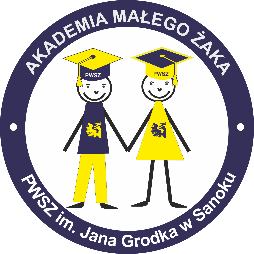 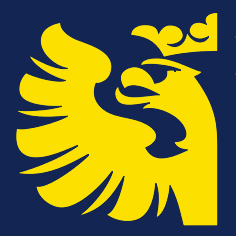 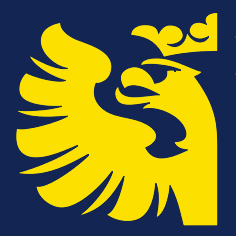 PODANIEProszę o przyjęcie mojego syna/córki* do Akademii Małego Żaka przy Uczelni Państwowej im. Jana Grodka w Sanoku na rok akademicki 2019/2020.UWAGA! FORMULARZ PODANIA NALEŻY WYPEŁNIĆ LITERAMI DRUKOWANYMIINFORMACJE O KANDYDACIENazwisko……………………………………..………………………………….…………………………………...Imiona  ……………………………………………………………………………………………………………….Imię ojca ……………………………… imię matki ………………………………………………………………..Klasa dziecka w szkole w roku szkolnym 2019 / 2020 ……………………………………………………………..Nr telefonu do kontaktu …….…….……………….…….…………………………………………………………..Adres e-mail rodzica lub opiekuna prawnego …………………………………………………………………….....Ewentualna niepełnosprawność lub specjalne potrzeby dziecka …………………………………………………………………………………………………………………………………………..…………………………………Do podania załączam:Fotografia 52x37 mm 1 sztuka (podpisana na odwrocie) Umowa o warunkach odpłatności za świadczone usługi (podpisana) – 2 egz.Dowód opłaty rekrutacyjnej na konto:  PKO BPNumer konta: 67 1020 2980 0000 2302 0020 7837 (tytułem „opłata AMŻ 2019”)Inne dokumenty: ………………………………………………………..……………………………………………………………..Oświadczenie:Oświadczam, że zapoznałem/am się z Regulaminem Akademii Małego Żaka przy Uczelni Państwowej im. Jana Grodka w Sanoku i akceptuję jego postanowienia.Oświadczam, że wyrażam zgodę na otrzymywanie wszelkich informacji dotyczących Akademii Małego Żaka drogą elektroniczną.Niniejszym wyrażam zgodę na przetwarzanie danych moich i mojego dziecka przez Uczelnię Państwową im. Jana Grodka w Sanoku dla celów rekrutacji i prowadzenia kształcenia w Akademii Małego Żaka przy PWSZ im. Jana Grodka w Sanoku.Niniejszym wyrażam zgodę na rejestrowanie, używanie i rozpowszechnianie wizerunku mojego dziecka podczas zajęć, konkursów  i uroczystości organizowanych przez Akademię Małego Żaka przy Uczelni Państwowej im. Jana Grodka w Sanoku oraz wykorzystanie tego wizerunku poprzez umieszczanie zdjęć w mediach,  na stronie internetowej, w kronice, oraz na tablicach ściennych i folderach w celach reklamowych i promocyjnych. Niniejsza zgoda nie jest ograniczona ani czasowo, ani terytorialnie. Niniejsza  zgoda  obejmuje wszelkie formy publikacji, w szczególności plakaty reklamowe, ulotki, drukowane materiały promocyjne, spoty telewizyjne, reklamę w gazetach i czasopismach oraz w Internecie itp. Oświadczam, że zapoznałem się z treścią klauzuli informacyjnej zawartej w Regulaminie Akademii Małego Żaka przy Uczelni Państwowej im. Jana Grodka w SanokuPodstawa prawna:1. Ustawa o ochronie danych osobowych (tekst jedn.: Dz. U. z  2018, poz. 1000.); 2. Ustawa o prawie autorskim i prawach pokrewnych (tekst jedn.: Dz. U. z  2006 nr 90, poz. 631 ze zm.);3. Ustawa o świadczeniu usług drogą elektroniczną (Dz. U. z 2002 r. Nr 144, poz. 1204 ze zm.).4. Rozporządzenie Parlamentu Europejskiego i Rady (UE) 2016/679 z dnia 27 kwietnia 2016 r. w sprawie ochrony osób fizycznych w związku z przetwarzaniem danych osobowych i w sprawie swobodnego przepływu takich danych oraz uchylenia dyrektywy 95/46/WE (Dz.U. UE L 119/1 z dnia 4 maja 2016 r.)………………………..…, dnia ……………………2019 r.                		…………………………………………………………………………………									(czytelne podpisy obojga rodziców lub prawnych opiekunów )* niepotrzebne skreślićData wpływu Nr                     /19